TOVAČOVSKÁ RYBA – prodej živých rybBílsko u obchodudne 18.11.2015 (středa)V době od 15:00 hodin do 15:20 hodin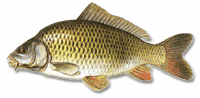 Kapr I. třídy 82,- Kč/kgKapr výběrový 89,-Kč/kg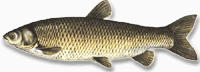 Pstruh  149,- Kč/kgTolstolobik  55,- Kč/kgAmur  95,- Kč/kg